Схема 23к приложению 2к постановлению Администрациигорода Ханты-Мансийскаот____ №____Территория автономной некоммерческой организации дошкольного образования «Антошка»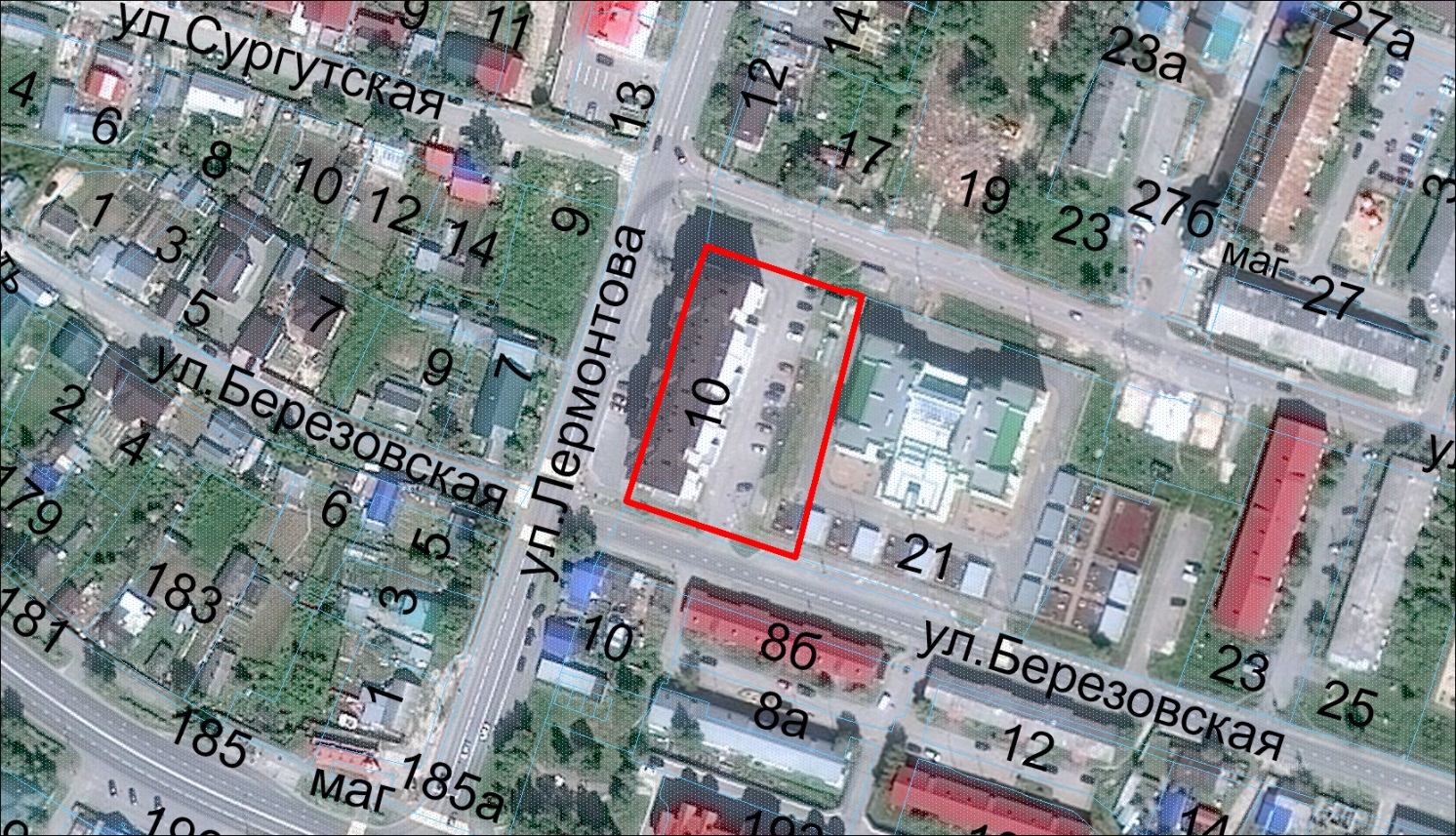 